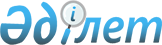 "Солтүстік Қазақстан облысы Есіл ауданы Явленка ауылдық округі 2023-2025 жылдарға арналған бюджеттін бекіту туралы" Солтүстік Қазақстан облысы Есіл ауданы мәслихатының 2022 жылғы 30 желтоқсандағы № 26/309 шешіміне өзгерістер енгізу туралыСолтүстік Қазақстан облысы Есіл ауданы мәслихатының 2023 жылғы 5 қазандағы № 9/116 шешімі
      Солтүстік Қазақстан облысы Есіл ауданының мәслихаты ШЕШІМ ҚАБЫЛДАДЫ:
      1. "Солтүстік Қазақстан облысы Есіл ауданының Явленка ауылдық округінің 2023-2025 жылдарға арналған бюджетін бекіту туралы" Солтүстік Қазақстан облысы Есіл ауданы мәслихатының 2022 жылғы 30 желтоқсандағы № 26/309 шешіміне келесі өзгерістер енгізілсін:
      1 тармақ келесі редакцияда жазылсын:
       "1. Солтүстік Қазақстан облысы Есіл ауданы Явленка ауылдық округінің 2023-2025 жылдарға арналған бюджеті сәйкесінше 1, 2, 3 - қосымшаға сәйкес, соның ішінде 2023 жылға келесі көлемдерде бекітілсін:
      1) кірістер - 627 939 мың теңге:
      салықтық түсімдер - 563 522 мың теңге;
      салықтық емес түсімдер - 208 мың теңге;
      негізгі капиталды сатудан түсетін түсімдер - 754 мың теңге;
      трансферттердің түсімдері - 63 455 мың теңге;
      2) шығындар - 632 005,8 мың теңге;
      3) таза бюджеттік кредиттеу - 0 мың теңге:
      бюджеттік кредиттер - 0 мың теңге;
      бюджеттік кредиттерді өтеу - 0 мың теңге;
      4) сальдо қаржы активтерімен операциялар бойынша сальдо - 0 мың теңге:
      қаржы активтерін сатып алу - 0 мың теңге;
      мемлекеттің қаржы активтерін сатудан түсетін түсімдер - 0 мың теңге;
      5) бюджет тапшылығы (профициті) - - 4 066,8 мың теңге;
      6) бюджет тапшылығын қаржыландыру (профицитін пайдалану) - 4 066,8 мың теңге:
      қарыздар түсімі - 0 мың теңге;
      қарыздарды өтеу - 0 мың теңге;
      бюджет қаражатының пайдаланылатын қалдықтары - 4 066,8 мың теңге.";
      аталған шешімнің 1-қосымшасы осы шешімнің қосымшасына сәйкес жаңа редакцияда жазылсын.
      2. Осы шешім 2023 жылғы 1 қаңтардан бастап қолданысқа енгізіледі. Солтүстік Қазақстан облысы Есіл ауданы Явленка ауылдық округінің 2023 жылға арналған бюджеті
					© 2012. Қазақстан Республикасы Әділет министрлігінің «Қазақстан Республикасының Заңнама және құқықтық ақпарат институты» ШЖҚ РМК
				
      Солтүстік Қазақстан облысы Есіл ауданымәслихатының төрағасы 

Е. Тұтқышев
Солтүстік Қазақстан облысыЕсіл ауданы мәслихатының2023 жылғы 5 қазандағы№ 9/116 шешімінеқосымшаСолтүстік Қазақстан облысыЕсіл ауданы мәслихатының2023 жылғы 30 желтоқсандағы№ 26/309 шешіміне1-қосымша
Санаты
Сыныбы
Кіші сыныбы
Атауы
Сомасы 
(мың теңге) 
1) Кірістер
627 939
1
Салықтық түсімдер
563 522
01
Табыс салығы
547 409
2
Жеке табыс салығы
547 409
04
Меншiкке салынатын салықтар
16 050
1
Мүлiкке салынатын салықтар
600
3
Жер салығы
450
4 
Көлiк құралдарына салынатын салық
15 000
05
Тауарларға, жұмыстарға және қызметтерге салынатын ішкі салықтар
63
3
Табиғи және басқа ресурстарды пайдаланғаны үшін түсімдер
63
2
Салықтық емес түсімдер
208
04
Қала, аудандық маңызы бар ауыл, кент, ауылдық округ әкімдері салатын айыппұлдар, өсімпұлдар, санкциялар, өндіріп алулар
36
1
Жергілікті бюджеттен қаржыландырылатын мемлекеттік мекемелер салатын әкімшілік айыппұлдар, өсімпұлдар, санкциялар, өндіріп алулар
36
06
Басқа да салықтық емес түсімдер
172
1
Басқа да салықтық емес түсімдер
172
3
Негізгі капиталды сатудан түсетін түсімдер
754
03
Жерді және материалдық емес активтерді сату
754
1
Жерді сату
754
4
Трансферттердің түсімдері
63 455
02
Мемлекеттік басқарудың жоғары тұрған органдарынан түсетін трансферттер
63 455
3 
Аудандардың (облыстық маңызы бар қаланың) бюджетінен трансферттер
63 455
Функционалдық топ
Бюджет әкімшісі
Бағдарлама
Атауы
Сомасы 
(мың теңге) 
2) Шығындар
632 005,8
01
Жалпы сипаттағы мемлекеттік қызметтер
82 625,8
124 
Аудандық маңызы бар қала, ауыл, кент, ауылдық округ әкімінің аппараты
82 625,8
001 
Аудандық маңызы бар қала, ауыл, кент, ауылдық округ әкімінің қызметін қамтамасыз ету жөніндегі қызметтер
70 105,8
022
Мемлекеттік органның күрделі шығындары
12 520
07
Тұрғын үй-коммуналдық шаруашылық
146 053
124
Аудандық маңызы бар қала, ауыл, кент, ауылдық округ әкімінің аппараты
146 053
008
Елді мекендердегі көшелерді жарықтандыру
40 200
009
Елді мекендердің санитариясын қамтамасыз ету
24 573
010
Жерлеу орындарын күтіп-ұстау және туысы жоқ адамдарды жерлеу
390
011
Елді мекендерді абаттандыру мен көгалдандыру
80 890
08
Мәдениет, спорт, туризм және ақпараттық кеңістік
500
124
Аудандық маңызы бар қала, ауыл, кент, ауылдық округ әкімінің аппараты
500
028
Жергілікті деңгейде дене шынықтыру-сауықтыру және спорттық іс-шараларды өткізу
500
12
Көлік және коммуникация
62 250
124 
Аудандық маңызы бар қала, ауыл, кент, ауылдық округ әкімінің аппараты
62 250
013
Жолдарды ағымдағы күтіп-ұстауға
60 007
045
Аудандық маңызы бар қалаларда, ауылдарда, кенттерде, ауылдық округтерде автомобил жолдарын күрделі және орташа жөндеу
2 243
15
Трансферттер
340 577
124 
Аудандық маңызы бар қала, ауыл, кент, ауылдық округ әкімінің аппараты
340 577
051
Заңнаманың өзгеруіне байланысты жоғары тұрған бюджеттің шығындырын өтеуге төмен тұрған бюджеттен берілетін ағымдағы нысаналы трансферттер
340 577
3) Таза бюджеттік кредиттеу
0
Бюджеттік кредиттер
0
Бюджеттік кредиттерді өтеу
0
4) Қаржы активтермен операциялар бойынша сальдо 
0
Қаржылық активтерді сатып алу
0
Мемлекеттің қаржы активтерін сатудан түсетін түсімдер
0
5) Бюджет тапшылығы (профициті) 
- 4 066,8
6) Тапшылық орнын қаржыландыру (бюджет профицитін пайдалану)
4 066,8
7
Қарыздар түсімдері
0
16
Қарыздарды өтеу
0
Санаты
Сыныбы
Кіші сыныбы
Атауы
Сомасы 
(мың теңге) 
8
Бюджет қаражатының пайдаланатын қалдықтары 
4 066,8
01 
Бюджет қаражаты қалдықтары 
4 066,8
1 
Бюджет қаражатының бос қалдықтары
4 066,8